ATIVIDADES PARA DESENVOLVIMENTO E ESTUDOS NO PERÍODO DA QUARENTENA  EMEFEI  “ Lucy Cordeiro de Campos”HISTÓRIA -  Série:  9º Ano EJA - Professora: Ângela Maria Fabri Ramos Nome do aluno:_______________________________________________________Nº_______Revisão - Primeira Guerra MundialLeia o texto com atenção e responda as questões abaixo:A Primeira Guerra Mundial (1914-1918) foi o resultado dos atritos permanentes provocados pelo imperialismo das grandes potências europeias.ResumoA Grande Guerra, como era denominada antes de acontecer a Segunda Guerra Mundial, foi um conflito em escala global. Começou na Europa e envolveu os territórios coloniais.Dois blocos enfrentaram-se: a Tríplice Aliança, formada pela Alemanha, Áustria e Itália, e a Tríplice Entente formada pela França, Inglaterra e Rússia.A contenda envolveu 17 países dos cinco continentes como: Alemanha, Brasil, Áustria-Hungria, Estados Unidos, França, Império Britânico, Império Turco-Otomano, Itália, Japão, Luxemburgo, Países Baixos, Portugal, Reino da Romênia, Reino da Sérvia, Rússia, Austrália e China.A guerra deixou 10 milhões de soldados mortos e outros 21 milhões ficaram feridos. Também 13 milhões de civis perderam a vida.Causas da Primeira Guerra MundialVários fatores desencadearam a Primeira Guerra Mundial.Desde o final do século XIX o mundo vivia em tensão. O extraordinário crescimento industrial possibilitou a Corrida Armamentista, ou seja: a produção de armas numa quantidade jamais imaginada.O expansionismo do Império Alemão e sua transformação na maior potência industrial da Europa fizeram brotar uma enorme desconfiança entre a Alemanha e França, Inglaterra e Rússia.AntecedentesAcrescentamos as antigas rivalidades entre França e Alemanha, Rússia e Alemanha, e Reino Unido e Alemanha. Também os desentendimentos quanto às questões de limite nas colônias gerados pela Conferência de Berlim (1880).O antigermanismo francês se desenvolveu como consequência da Guerra Franco-Prussiana. A derrotada França foi obrigada a entregar aos alemães as regiões de Alsácia e Lorena, esta rica em minério de ferro.A rivalidade russo-germânica foi causada pela pretensão alemã de construir uma estrada de ferro ligando Berlim a Bagdá. Além de passar por regiões ricas em petróleo onde os russos pretendiam aumentar sua influência.O antigermanismo inglês se explica pela concorrência industrial alemã. Às vésperas da guerra os produtos alemães concorriam em mercados que eram dominados pela Inglaterra.Todas essas questões tornaram o conflito inevitável a medida que acirravam os choques de interesse econômico e político entre as potências industrializadas.EstopimA rede de alianças era uma bomba armada pronta para explodir.Em 1908, a Áustria anunciou a anexação da Bósnia-Herzegovina, contrariando os interesses sérvios e russos.A fim de mostrar uma boa relação entre os novos súditos, o herdeiro do trono Austríaco, Francisco Ferdinando, fez uma visita à região junto com sua esposa.No dia 28 de junho de 1914, um estudante bósnio assassinou o herdeiro do trono austríaco Francisco Ferdinando e sua esposa, em Sarajevo, capital da Bósnia.Esse duplo assassinato foi o pretexto para a explosão da Primeira Guerra Mundial que durou até 11 de novembro de 1918.Fases da Primeira Guerra MundialNo começo do conflito, as forças se equilibravam, em número de soldados, diferentes eram os equipamentos e os recursos.A Tríplice Entente não tinha canhão de longo alcance, mas dominava os mares, graças ao poderio inglês.Os tanques de guerra, os encouraçados, os submarinos, os obuses de grosso calibre e a aviação, entre outras inovações tecnológicas da época, constituíram artefatos bélicos de grande poder de destruição.Com artilharia pesada e 78 divisões, os alemães passaram pela Bélgica, violando a neutralidade deste país. Venceram os franceses na fronteira e rumaram para Paris.O governo francês transferiu-se para Bordeaux e na Batalha de Marne, conteve os alemães, que recuaram.Depois, franceses e alemães firmaram posições cavando trincheira ao longo de toda a frente ocidental. Protegidos por arame farpado, os exércitos se enterravam em trincheira, onde a lama, o frio, os ratos e o tifo mataram tanto quanto as metralhadoras e canhões. Este momento é chamado de Guerra de Trincheiras.Em 1917, os Estados Unidos, que se mantivera fora da guerra, apesar de emprestar capitais e vender armas aos países da Entente, principalmente à Inglaterra, entra no conflito. Declarou guerra à Alemanha, por temer seu poderio imperialista e industrial.  Nesse mesmo ano a Rússia, saiu do conflito, por conta da Revolução de 1917, que derrubou o czar e implantou o regime socialista neste país.ConsequênciasEmbora a Alemanha continuasse sofrendo sucessivas derrotas, seus aliados tivessem se rendido, o governo alemão continuava na guerra. Esfomeado e cansado, o povo alemão se revoltou e os soldados e operários forçaram o kaiser (imperador) a abdicar.Formou-se um governo provisório e foi proclamada a República de Weimar. No dia 11 de novembro de 1918, o novo governo assinou a rendição alemã. A Primeira Guerra chegava ao fim, mas a paz geral só foi firmada em 1919, com a assinatura do Tratado de Versalhes.As reações aos efeitos do tratado estão entre as principais consequências da Primeira Guerra Mundial.Sendo assim, em 1939, pouco mais de 20 anos depois, provocaram a Segunda Guerra Mundial.A Grande Guerra deixou profundas consequências para todo o mundo. Podemos destacar:redesenhou o mapa político da Europa e do Oriente Médio;marcou a queda do capitalismo liberal;14 Milhões de vítimas entre mortos e feridos.Arrasou as economias das principais nações europeias.motivou a criação da Liga das Nações;permitiu a ascensão econômica e política dos Estados Unidos, elevando-o a uma potência mundial.QUESTOES: 1. Leia o pequeno texto e depois responda:"O odor fétido nos penetra garganta adentro ao chegarmos a nossa nova trincheira, a direita dos Éparges. Chove torrencialmente e nos protegemos com o que tem de lonas e tendas de campanha afiançadas nos muros da trincheira. Ao amanhecer do dia seguinte constatamos estarrecidos que nossas trincheiras estavam feitas sobre um montão de cadáveres e que as lonas que nossos predecessores haviam colocado estavam para ocultar da vista os corpos e restos humanos que ali haviam."Memórias do veterano Raymond Naegelen, que lutou na região de ChampagneO trecho e a imagem acima retratam uma fase da primeira guerra mundial, que foi(a) a guerra de trincheiras.(b) a guerra de movimento.(c) a guerra química.(d) a guerra fria.2. Qual é o objetivo das Alianças Militares formadas no contexto da “Paz Armada”?
(a) garantir mercados consumidores e fornecedores de matéria prima.
(b) era garantir maior poder bélico e político, para contra atacar países rivais e também para defender países aliados.
(c) exercitar o poder político e econômico na África e Ásia.
(d) apaziguar os atritos entre os países europeus através de uma arbitragem imparcial e justa.

3. Assinale o fato que serviu de estopim para deflagrar a Primeira Guerra Mundial.
(a) A assinatura do Tratado de Versalhes que tinha por base culpar os alemães pela corrida armamentista.
(b) O revanchismo francês que não conseguiu superar a perda de territórios da Alsácia e Lorena para a Alemanha.
(c) A deposição do czar da Rússia em virtude da Revolução Russa provocou revolta e reação dos demais países europeus.
(d) Em 28/6/1914, o arquiduque Francisco Ferdinando foi assassinado por um grupo de terroristas intitulado “Mão Negra”.

4. Após a Primeira Grande Guerra Mundial, no ano de 1919, foi criada uma instituição pelo então presidente americano Woodrow Wilson , tinha como principal objetivo de manter a paz mundial. Esta instituição era(a) a Liga das Nações.(b) a Tríplice Entente.(c) a Tríplice Aliança.(d) a Paz Armada.5. A Tríplice Aliança era um acordo em que cada um dos países garantia apoio aos demais no caso de algum ataque de duas ou mais potências sobre uma das partes. A Tríplice Aliança foi o acordo militar entre(a) Portugal, França e Inglaterra.(b) os EUA, Alemanha e Itália.(c) a Alemanha, a Áustria-Hungria e a Itália,(d) a Itália, a França e a Alemanha.6. "As raças superiores têm um direito perante as raças inferiores. Há para elas um direito porque há um dever  para elas. As raças superiores têm o dever de civilizar as inferiores (...) Vós podeis negar, qualquer um pode negar que há mais justiça, mais ordem e moral, mais equidade, mais virtudes sociais na África do Norte desde que a França a conquistou?"Julis Ferry discursando no parlamento francês, em 28 de julho de 1885.Com base no texto, podemos concluir que(a) as “raças superiores” tinham o dever de levar o progresso e os “bons costumes” a outros povos.(b) os europeus sempre respeitaram as culturas dos povos de outros continentes.(c) os povos africanos conseguiram impor seus costumes sob os franceses.(d) os europeus são realmente superiores aos outros povos, pois sua cultura é rica, diferente dos outros povos.7. Observe a imagem: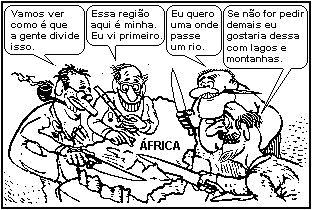 Ela demonstra, dentro de um contexto histórico,(a) a partilha da América entre as potências europeias.(b) a partilha da África pelas potências imperialistas.(c) a democracia da divisão da África entre os países imperialistas.(d) o respeito aos direitos dos países africanos.8- Uma grande guerra que ocorreu entre 1914 e 1918 foi(a) a Guerra do Paraguai.(b) a Guerra das Rosas.(c) a Guerra dos Cem Anos.(d) a Primeira Guerra Mundial.9-  Cite as 6 principais consequências da Primeira Guerra Mundial.__________________________________________________________________________________________________________________________________________________________________________________________________________________________________________________________________________________________________________________________________________________________________________________________________________________________________________________________________________________________________________________________________________________________________________________________________________________________________________________________________________________________________________________________________________________________________________________________________________________________________________10- Qual alternativa descreve de forma correta a participação do Brasil na Primeira Guerra Mundial?(A )- O Brasil participou enviando medicamentos e equipes de assistência médica para ajudar os feridos da Tríplice Entente. Também realizou missões de patrulhamento no Oceano Atlântico, utilizando embarcações militares. (B )- O Brasil enviou soldados, veículos militares, armamentos e munições, atuando diretamente nos campos de batalha da Europa.(C )- O Brasil ficou neutro durante todo o conflito.(D ) - O Brasil enviou soldados para ajudar na composição das forças militares da Tríplice Aliança.